AIR FORCE SCHOOL, BAMRAULI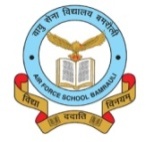 MONTHLY SPLIT-UP OF SYLLABUS- 2019-20Class:  IV											Subject: MathsMonthName of the BookTopic / Sub TopicActivity AprilNew Enjoying MathematicsUnit 1-Place value Unit 2-Addition and subtraction Making Indian and International Place Value ChartMayNew Enjoying MathematicsUnit 2- Addition and subtraction will be continuedBasic symbols of roman numerals and rulesJuneNew Enjoying MathematicsUnit 3- MultiplicationInterpretationJulyNew Enjoying MathematicsUnit 3- Multiplication will be completed Unit 4- DivisionPattern in multiplicationMental assessment  AugustNew Enjoying MathematicsUnit 5- Factors Unit 6- MultiplesRelated to odd and even Reinforcing tables SeptemberNew Enjoying MathematicsUnit 6- Multiples will be continued and completedUnit 7- FractionMaking Indian and International Place Value ChartOctoberNew Enjoying MathematicsUnit 7- Fraction will be completedUnit 8- DecimalsBasic symbols of roman numerals and rulesNovemberNew Enjoying MathematicsUnit 9- Shapes, Space and PatternUnit 10- Measurement InterpretationDecemberNew Enjoying MathematicsUnit 10- Measurement will be completed Unit 11- Perimeter and Area   Pattern in multiplicationMental assessment  JanuaryNew Enjoying MathematicsUnit 11- Perimeter and Area will be completedUnit 12- Time Related to odd and even Reinforcing tables FebruaryNew Enjoying MathematicsUnit 12-  Time will be completedUnit 13-  Data HandlingMarchRevision  for  exam